Chorverband Bergisch Land Remscheid e.V.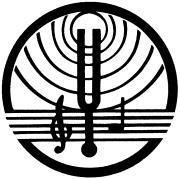 Mitglied des Chorverbandes NRW im Deutschen Chorverband e.V.Chorverband Bergisch Land Remscheid e. V. Postfach 14034042857 RemscheidChor _ 		 Chornummer 19460_ 	Ausgefüllt von  	Ehrungsantrag  JubilareOrt, Datum  	Unterschrift  	Sänger(-innen)AngabenNachnameVornameGeburtstagJubiläumNachnameVornameGeburtstagJubiläumChorJubiläumChorleiter(-in)NachnameVornameJubiläumVorstandsarbeitPostenNameVornameGeburtstagJubiläum